Jaro:Říkanka: JARO „Už jsem tady – volá jaro.Doufám, že jsem nezaspalo.Musím vzbudit broučky,Ať jdou na paloučky.Tak jako broučci po zimě i Ty si zacvič v přírodě nebo na hřišti.Pohybová hra Věková kategorie: 4-6 letPomůcky: barevné křídyNakresli si dráhu pomocí křídy a Tvých šikovných rukou – nejlépe dle vlastního uvážení.Pro ulehčení najdeš jeden nákres zde.Dráha: 1-10 úkonůSTART – sedíš v dřepuskok snožmo + levou dlaní se dotkni zeměskoč snožmoběž po liniiskoč snožmoprováděj skoky – střídej L a P nohuskoč snožmoběž po liniiskoč snožmo CÍL - skoč do dřepu, vyskoč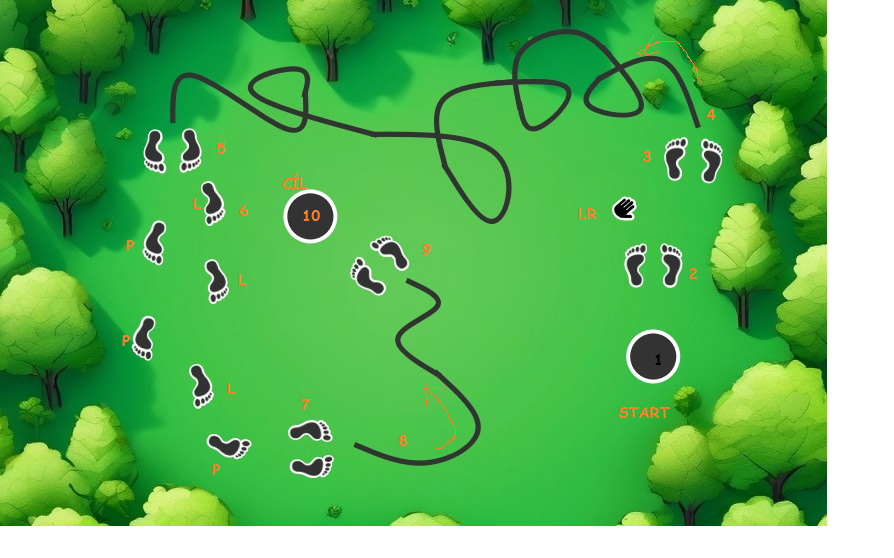       Praktická ukázka: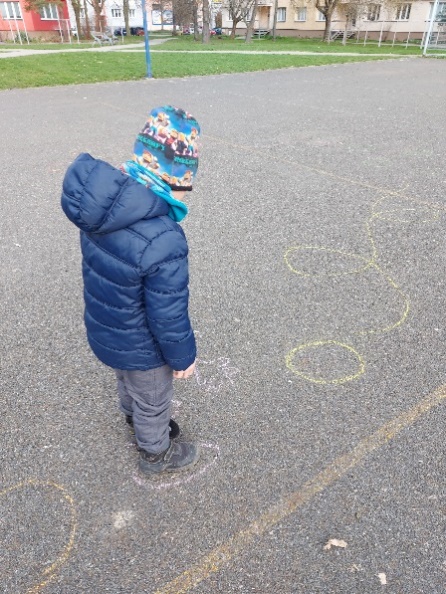 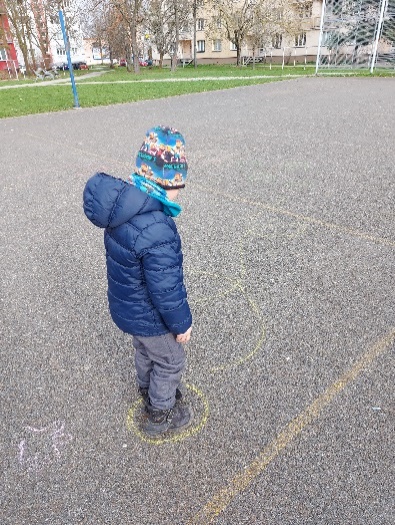 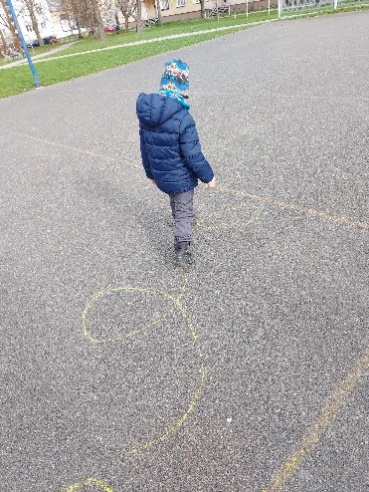 Jarní procházka:Věková kategorie : 3-6 letKlidná jarní procházka v probouzející se přírodě, (lesem, parkem, okolo řeky), může být zajímavá i zábavná.Úkol:Proběhni se po trávě.Přeskakuj větve v lese.Vyskoč na pařez.Dej si s rodiči závody na lesní pěšině s určeným cílem či slalom mezi stromy.Vylez na strom.Proběhni se kaluží.